HARRAN ÜNİVERSİTESİSAĞLIK HİZMETLERİ MESLEK YÜKSEK OKULU HAFTALIK DERS PROGRAMI HAZIRLANMASI SÜRECİ İŞLEMLERİ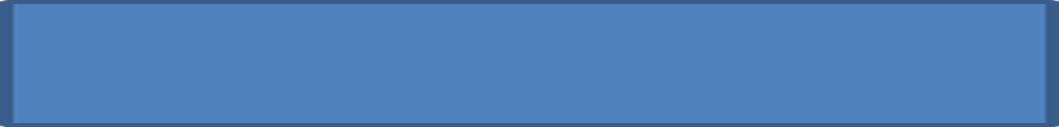 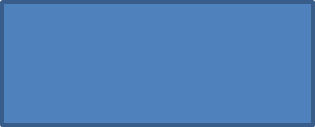 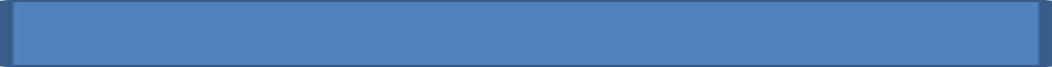 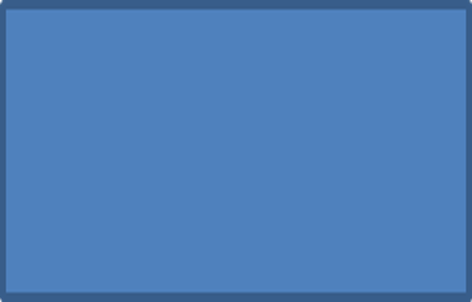 